CEIP. VALLE-INCLÁN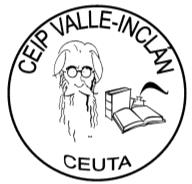 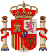 Bda. Terrones s/n 51002 – Ceuta CIF 1168029EPLAZO DE RECLAMACIONES Y RENUNCIAS:DÍAS 24, 25 Y 26 DE MAYOSe realizará mediante un modelo que le proporcionará el centro.Tfno.: 956502304 / 646721585 Fax: 956 509993	ceip.valleinclan@me-ceuta.orgEL SECRETARIOFrancisco Trujillo Aguilera